Урок математики в 5 классе на тему «Деление чисел»                                      (по учебнику «Математика» 5 класс Н.Я.Виленкина)Задачи урока: актуализация знаний учащихся о действии делении; повторить алгоритм письменного деления чисел; продолжить работу над текстовыми задачами.Ход урока.Организационный момент. (Слайд 1)- Здравствуйте! Сегодня к нам на урок пришли гости. Поздороваемся и с ними. Садитесь и подготовьтесь к уроку математики. 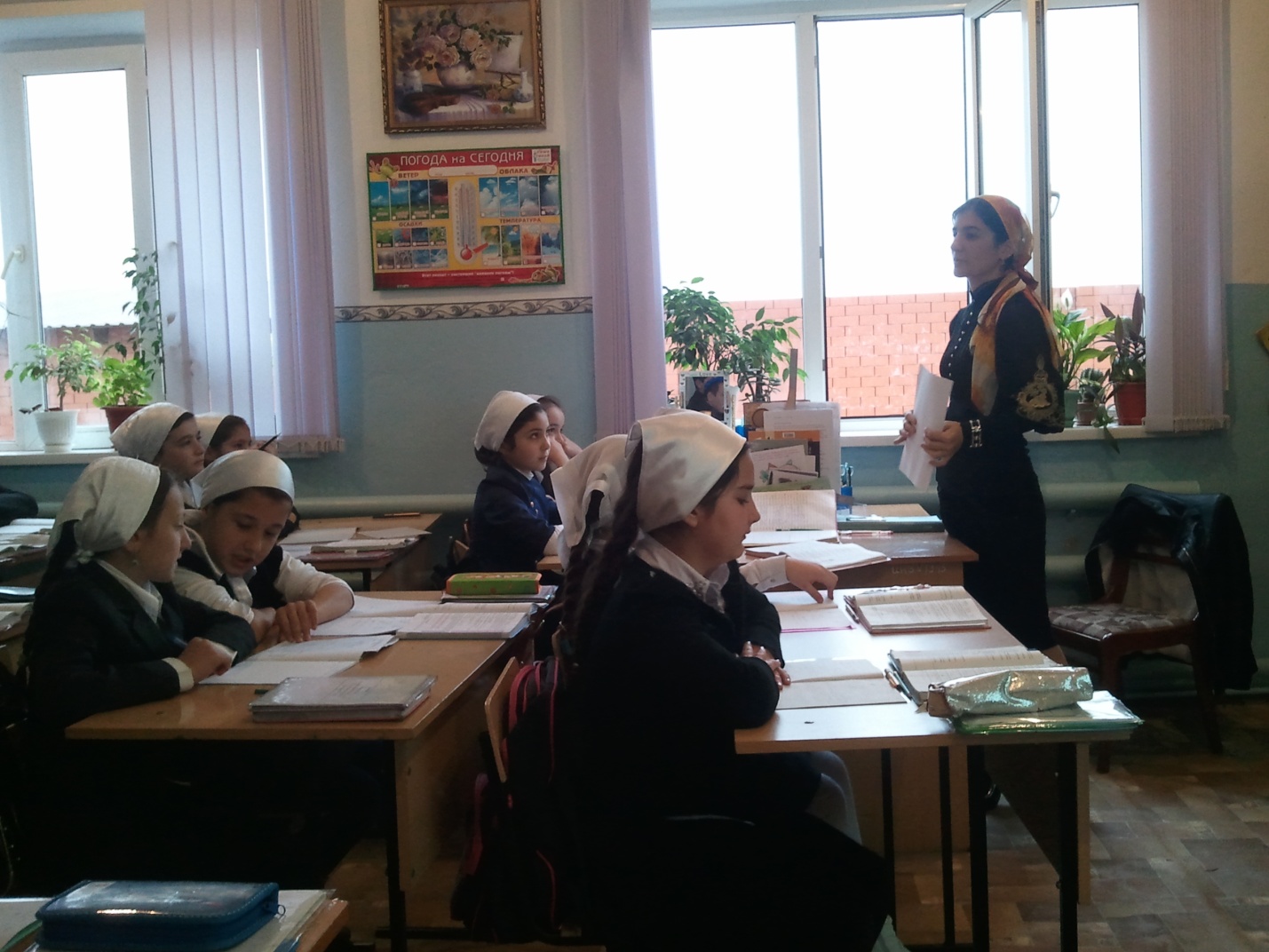 -Ребята, посмотрите на доску и прочитайте, что она вам говорит.(Слайд 2)Математика, друзья,Абсолютно всем нужна.На уроке работай старательно,И успех тебя ждет обязательно!-Действительно, ребята, если вы хорошо сегодня поработаете, постараетесь запомнить самое важное и интересное на нашем уроке, и сделаете это с радостью, то нас непременно ждет успех.Проверка домашнего задания. (Слайд 3)-Для начала проверим ваше домашнее задание.-Что вам было задано на дом?-Нам была задано на дом выполнить примеры №455, и решить задачу №452.-Правильно. Давайте проверим, что у вас получилось.-А сначала проверим примеры.(Дети по очереди читают примеры и называют ответы.)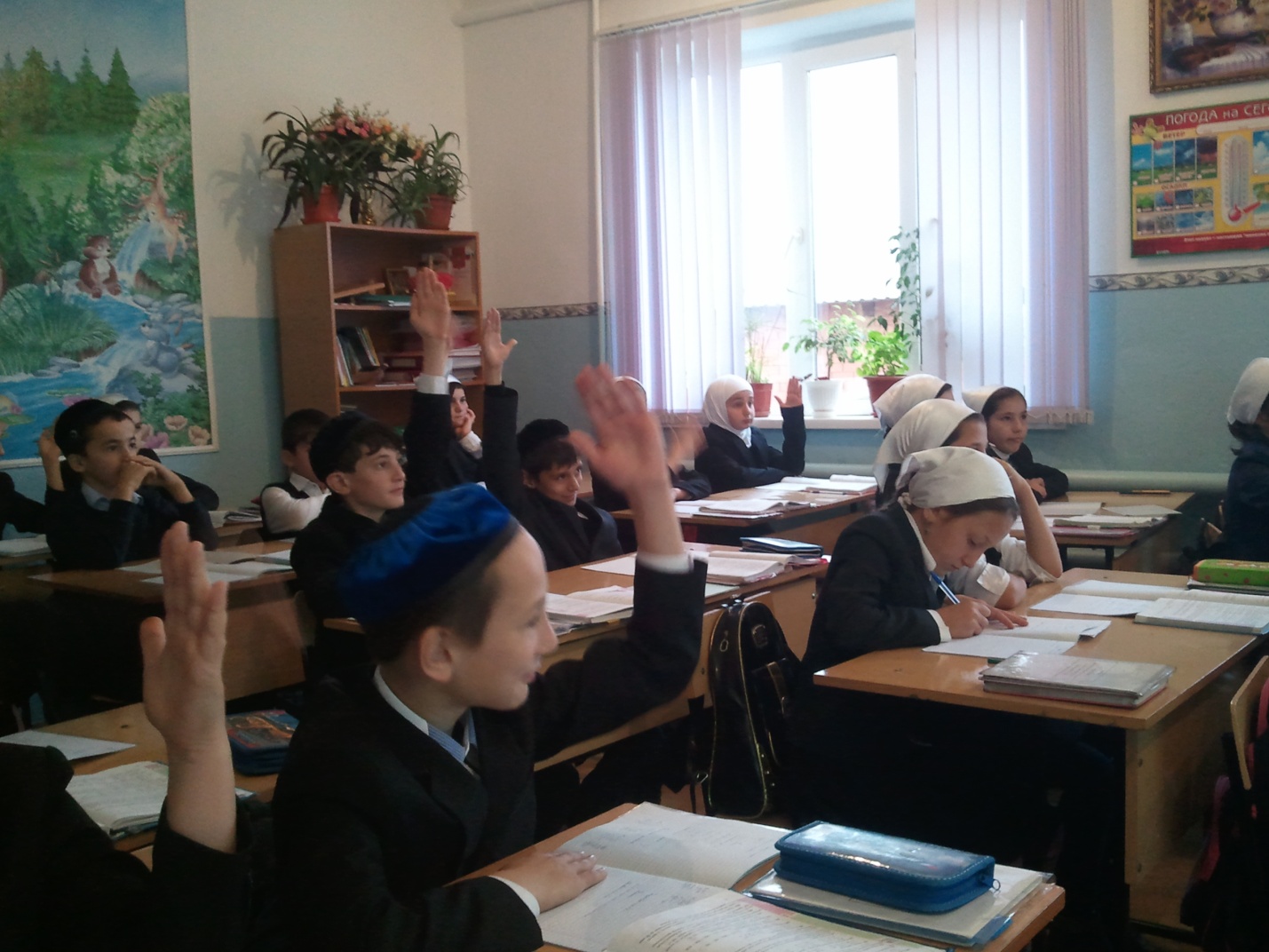 №455А) 56х24=1344Б) 37х85=3145В) 235х48=11280Г) 37х129=4773Д) 203х504=102312Е) 210х3500=375000ЗадачаМасса всего печенья равна250х54х150=13500х150=2025000г=2т25кг-Решение задачи я проверю, при проверке тетрадей.Устный счет (слайд 4)-Сейчас проведем небольшой устный счет.Просьба к вам, ребята, не выкрикивать ответы с места. Кто знает ответ, красиво поднимаете руку. Договорились?-Да!-По одному читаем примеры. Пожалуйста, кто прочитает первый пример и скажет ответ?И т.д. аналогично другие примеры разбираются. 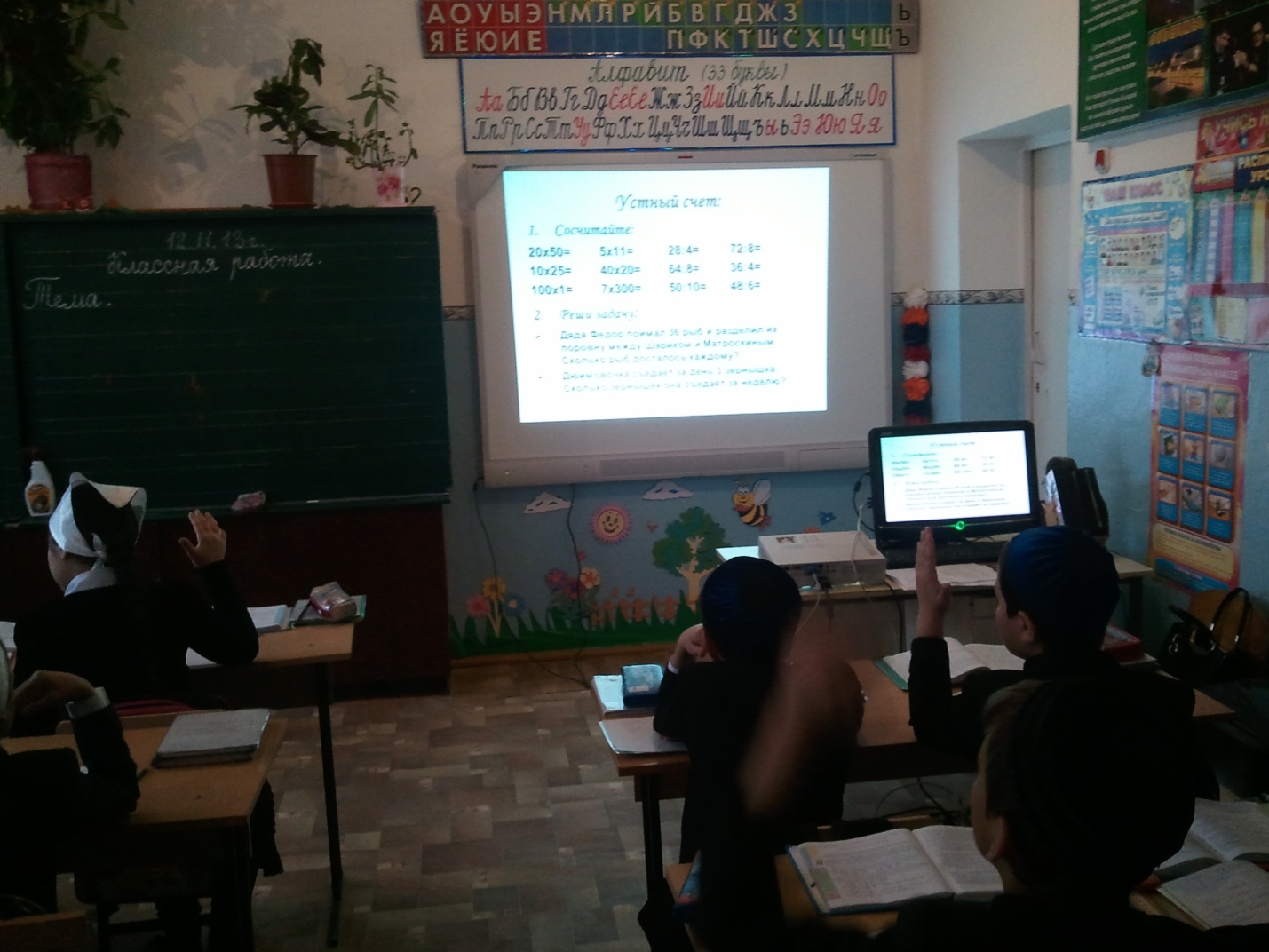 Сосчитайте:20х50=        5х11=          28:4=         72:8=10х25=        40х20=        64:8=         36:4=100х1=        7х300=        50:10=       48:6=-Молодцы, хорошо справились с первым заданием.А теперь внимательно послушайте задачи:Реши задачу:Дядя Федор поймал 36 рыб и разделил их поровну между Шариком и Матроскиным. Сколько рыб досталось каждому? (36:2=18)Дюймовочка съедает за день 3 зернышка. Сколько зернышек она съедает за неделю?(7х3=21)-Молодцы!4. Введение в тему.-Теперь  посмотрим так же хорошо вы умеете разгадывать кроссворды, вы определите тему нашего урока. Она прочитается по вертикали.По вертикали:Единица длиныЧасть прямой ограниченная одной точкой.Арифметическое действие.Наименьшее натуральное число.-Попробуйте, догадаться, какое слово можно прочитать по вертикали?-Определите тему сегодняшнего урока?(Деление)-Правильно, молодцы.  Тема нашего урока: «Деление»-А теперь запишите число, классная работа, тема урока «деление». Работа по теме урока.Работа по ИД. (Слайд 5)Читаю по слайду:Владимир Иванович Даль - автор «Толкового словаря живого великорусского языка» в своем словаре пишет:Делить – разлагать на части, дробить, раздроблять, делать раздел.Делить одно число на другое – узнавать, сколько раз одно содержится в другом.(Правило дети второй раз читают хором.)Работа по учебнику (слайд 6)-Ребята, открываем учебники на стр.73. читаем условие задачи внизу страницы.-Теперь внимательно посмотрите на доску, прочитаем условие еще раз. (учитель)-Что нам известно в задаче?(Было 4 коробки. В них было 48 карандашей)-А что надо найти в задаче?(Сколько карандашей в одной коробке)(Слайд 7-8)-Хорошо. Пусть в каждой коробке лежит х карандашей. Тогда в 4 коробках будет Хх4 карандашей.-А всего в 4 коробках было сколько карандашей? (48)У нас получится уравнение.Хх4=48-Чему равно х теперь?Х=48:4Х=12-Сколько карандашей было в каждой коробке?-Ответили мы на вопрос задачи?(Слайд 8)Читаю правило с доски:Действие, с помощью которого по произведению и одному из множителей находят другой множитель, называют делением. Пишут: 48:4=12-Давайте теперь вспомним компоненты чисел при делении.Число, которое делят, называют делимым; число, на которое делят, называют делителем, результат деления называют частным.Ни одно число нельзя делить на нуль.Работа по ИД. (Слайд 9)-Сейчас запишите слово «задача» №469, стр.75.Найдите эту задачу. Лайла прочитай задачу , а вы следите по учебнику.-Что нам дано в задаче? (читают с доски)Поезд - 336 км за 4 часа,а машина – 126 км за 3 часа.Во ск. раз скорость машиныменьше скорости поезда?-Запишите это краткое условие у себя в тетрадях и слово «решение».-Какой в задаче вопрос?(Во ск. раз скорость машины меньше скорости поезда?)-Для этого нам что надо найти?(Для этого нам надо найти скорость машины и скорость поезда)-А как найти скорость?(Чтобы найти скорость, надо расстояние разделить на время)(Слайд 10)-Как найти скорость поезда?336 : 4 = 84 (км/ч)-Как найти скорость машины?126 : 3 = 42 (км/ч)-Давайте вспомним главный вопрос задачи.Во сколько раз скорость машины меньше скорости машины?-Ребята! Частное показывает, во сколько раз одно число больше ( или меньше) другого. -Давайте поступим так, как велит нам правило.84:42=2- правильно!-Ответ задачи запишите самостоятельно.Физминутка для глаз.(Слайд 11)Продолжение работы по теме урока.Работа с доской. (Слайд 12)-Если любое число умножить на 1, получится то же число.Отсюда следует, что и при делении любого числа на 1 получается это же число.А  формула читается так:ах1=а ----   а:1=аПриведем примеры:48 : 1 =4873 : 1 =7316 : 1 =16-Значит, сделаем вывод:При делении любого числа на 1 получается  это же число(читают со слайда)-Запишите формулы и примеры в тетради.(учащиеся записывают примеры в тетради)-А теперь, обратите внимание:-Если при ах1=а, то а:а=1. Это значит, что при делении числа на это же число получается единица.Проверим на примерах, (слайд 13)48:48=113:13=15:5=1-Делаем вывод:При делении числа на это же число получается  единица-Запишите в тетради формулы и примеры.Закрепление пройденного материала.Решение примеров  (слайд 14)-Давайте теперь проверим, как вы на уроке слушали и решим примеры на деление.84:6216:12180909:945700:10(Решение примеров №472, (1ст.) у доски)-К доске пойдет Фатима, и с объяснением решит нам первый пример столбиком.-А второй пример нам решит, Раяна.-Третий, решит Иман.-Ну а четвертый, решит Аюб.Решение задачи №489. (Слайд 15)-Незнайка нам дает подсказки, по которым надо решить задачу, составляя уравнение.(объяснение по слайду). Составляется уравнение и решается коллективно. 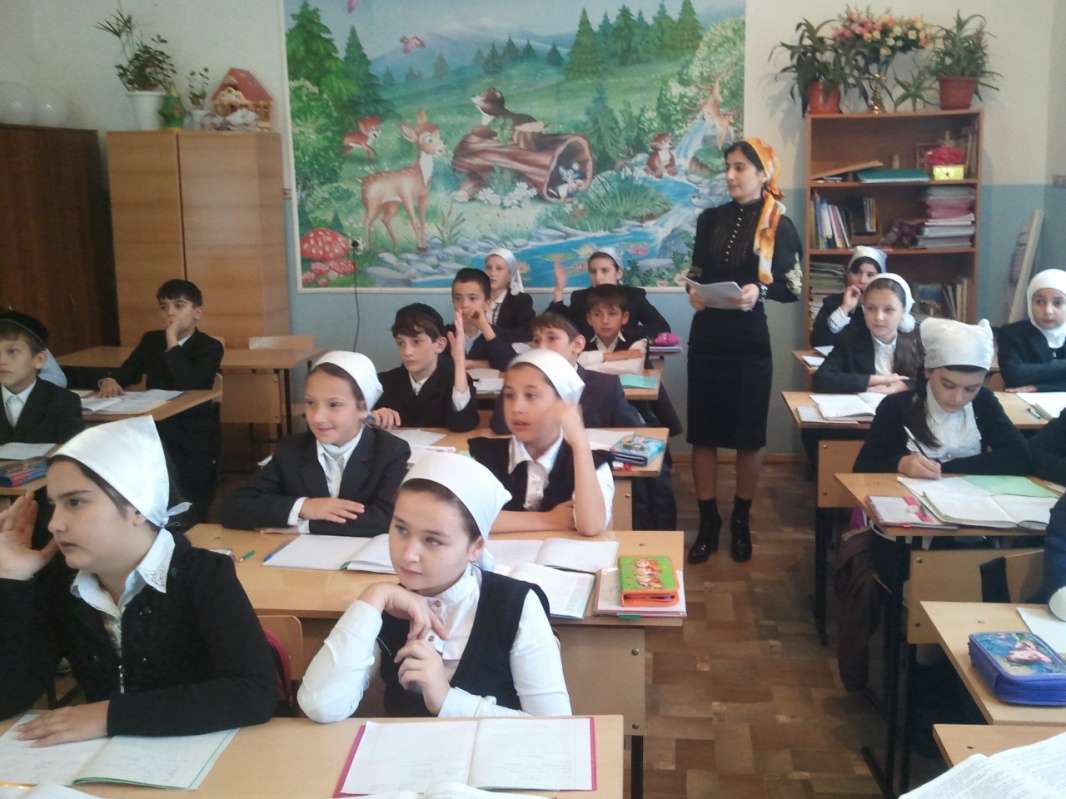 Итог урока.-Подводя итог нашей сегодняшней работы, решим небольшой кроссворд.(СЛАЙДЫ 16-22)-Все вы хорошо поработали. Всем вам спасибо ребята.Рефлексия (слайд 23)-А теперь покажите нам как вы оцениваете свою работу на уроке. Помогут вам наши друзья-смайлики.Домашнее задание (слайд 24)Запишите в дневниках домашнее задание: стр. 79, №514; стр. 80, №517.Оценивание работы учащихся на уроке учителем.1234